                                               Aan:  Hattink Thermo Parts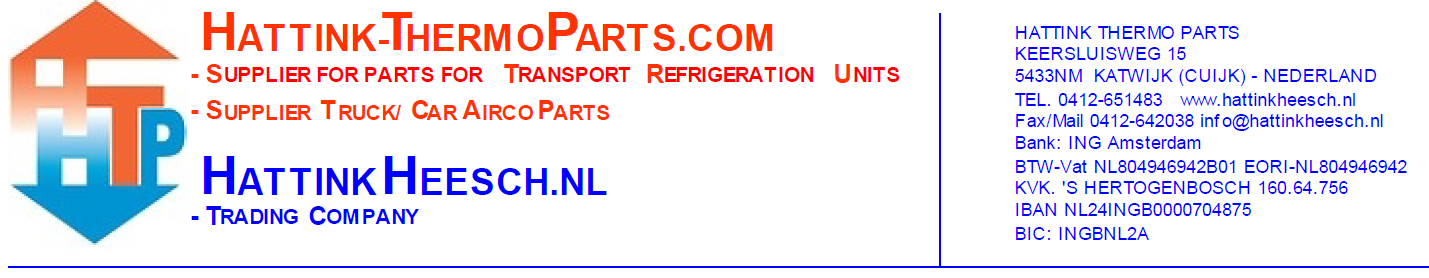 Keersluisweg 155433NM  Katwijk (Cuijk)The NetherlandsRetourzending aan Hattink Thermo PartsRetournummer:Uw gegevens:	Bedrijfsnaam: 	Klantnummer: Uw bankgegevens:	Bank/Giro‐nummer: 			Accounthouder: 	Voordat u artikelen retour stuurt moet hier een goedkeuring voor gegeven zijn!
Zonder retournummer geen retourzending!


Informatie over retourzendingen, vindt u op onze site onder ‘klantenservice’.(www.hattink-thermoparts.nl/customerservice)AantalArtikelnummerBonnummerReden van retourOpmerkingen